ΗΜΕΡΙΔΑ«Δικτύωση αναπηρικού κινήματος με το κίνημα των καταναλωτών- Προβολή του Οδηγού Καταναλωτή με Αναπηρία»Δευτέρα 20 Φεβρουαρίου 202316:00 - 21:00Ξενοδοχείο Astir Patras(Αγίου Ανδρέου 16, Πάτρα)ΠΡΟΓΡΑΜΜΑ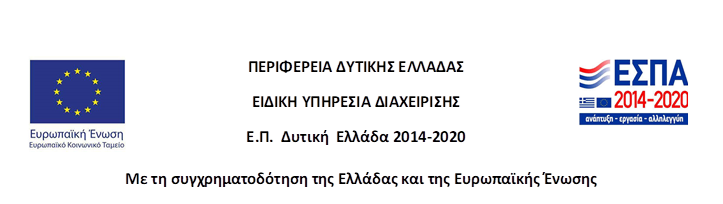 Συντονισμός Ημερίδας – Αντώνιος Χαροκόπος, Γ’ Αντιπρόεδρος Ε.Σ.Α.μεΑΣυντονισμός Ημερίδας – Αντώνιος Χαροκόπος, Γ’ Αντιπρόεδρος Ε.Σ.Α.μεΑ16:45- 16:15Προσέλευση – Εγγραφές16:15- 17:00 Καλωσόρισμα – Χαιρετισμοί17:00- 17:15Παρουσίαση της Πράξης «Προωθώντας την Κοινωνική Ένταξη των Ατόμων με Αναπηρία, Χρόνιες Παθήσεις και των Οικογενειών τους που διαβιούν στην Περιφέρεια Δυτικής Ελλάδας» – Δημήτρης Χαλκιόπουλος, Επιστημονικό Στέλεχος - Ε.Σ.Α.μεΑ.17:15- 18:00Παρουσίαση Κοινού Σχεδίου Δράσης του Αναπηρικού Κινήματος με το Κίνημα των Καταναλωτών Ομιλητές: Αντώνιος Χαροκόπος, Πρόεδρος Π.ΟΜ.Α.μεΑ Δ.Ε. & Ν.Ι.Ν.,Γεώργιος Λεχουρίτης, Πρόεδρος ΙΝΚΑ, Βασιλική Παναγοπούλου, Πρόεδρος Συλλόγου ΑμεΑ «ΑΛΚΥΟΝΗ») 18:00- 18:30Παρουσίαση έρευνας «Ανάγκες και εμπόδια των καταναλωτών με αναπηρία στην Περιφέρεια Δυτικής Ελλάδας – Εβελίνα Καλλιμάνη, Αναπ. Δ/ντρια ΙΝ-Ε.Σ.Α.μεΑ.18:30- 19:00Διάλειμμα19:00- 19:30Οδηγός Καταναλωτή με Αναπηρία – Βασίλης Κούτσιανος, Γενικός Γραμματέας Ε.Σ.Α.μεΑ.19:30- 21:00Συζήτηση- Κλείσιμο